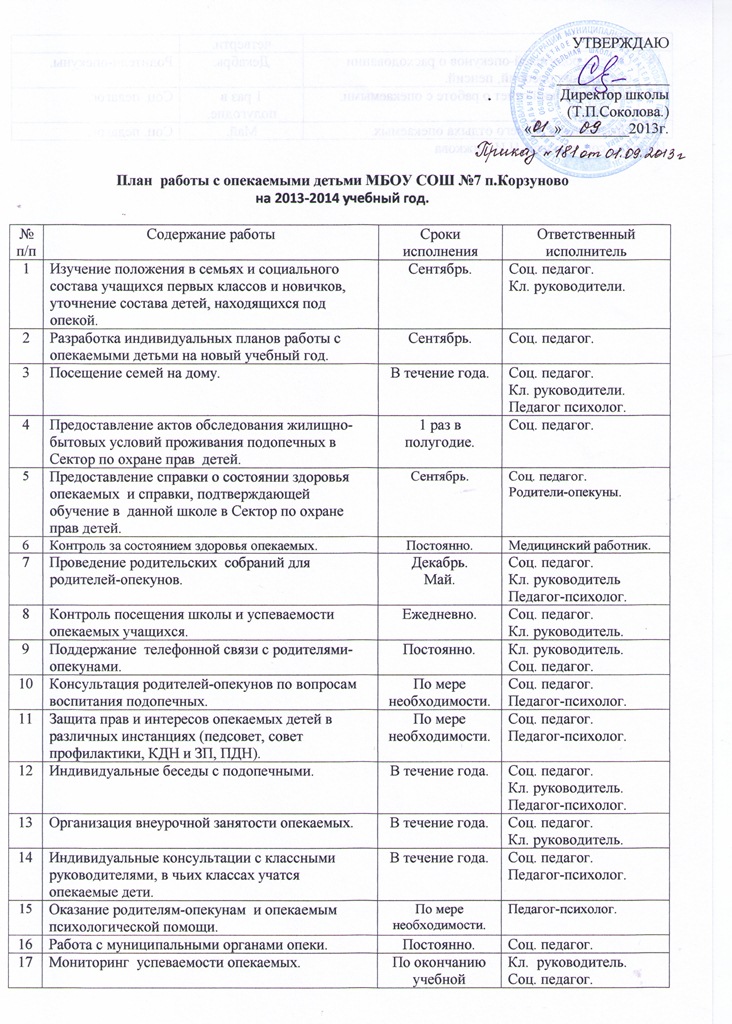 Исполн.: соц. педагог  Н.И.Чижкова18Отчеты родителей-опекунов о расходовании опекунских пособий, пенсий.Декабрь.Родители-опекуны.19Аналитический отчет о работе с опекаемыми.1 раз в полугодие.Соц. педагог.20Организация летнего отдыха опекаемых.Май.Соц. педагог.